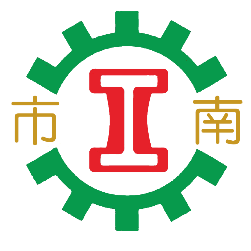 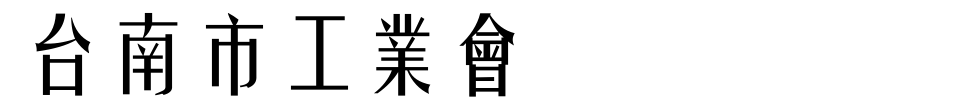 報名前請先閱讀如下，以確保您的權益主辦單位：台南市工業會、台南市中小工業服務中心報名方式：詳填以下報名表連同繳費證明，傳真或郵寄至台南市工業會，請務必來電確認，以免影響自身權益。上課地點：勞工育樂中心第二教室（台南市南區南門路261號），請勿跑至工業會招生人數：50人(名額有限，額滿為止)繳費方式：郵寄現金袋或郵政劃撥 (劃撥帳號:31399434戶名:台南市工業會          上課前請先完成匯款，未完成者自動取消報名。聯絡方式：電話：06-2136711   傳真：06-2139309  聯絡人：陳怡伶小姐	附則：1.本會保有課程更動之權利，如不便之處請見諒。          2.疫情期間課程可能異動請隨時關注本會訊息~上課請配戴口罩煩請臨時有事不克參加之學員，務必來電取消，以免造成困擾，若未來電取消將暫停下次課程報名!!!請各位學員注意
--------------------------------------------煩請填妥資料並剪下回傳----------------------------------------〈稅務實務案例解析〉講習會110.10.15縣市合併後，我們擴大服務範圍課程稅務實務案例解析─營利事業所得稅申報及查核實稅務實務案例解析─營利事業所得稅申報及查核實稅務實務案例解析─營利事業所得稅申報及查核實講師吳鳳琴日期110.10.15(星期五)110.10.15(星期五)110.10.15(星期五)時間9:00-16:00 (08:40報到)介紹營利事業所得稅的申報所涉及的主題又多又雜，本課程內容包含各項申報方式之差異比較及相關選查規定介紹，並就稽徵實務上營利事業申報常見錯誤及應注意事項做一完整介紹，期使能讓學員充分瞭解租稅法令之應用，以正確申報納稅，並結合案例以提供稅務實務經驗分享。營利事業所得稅的申報所涉及的主題又多又雜，本課程內容包含各項申報方式之差異比較及相關選查規定介紹，並就稽徵實務上營利事業申報常見錯誤及應注意事項做一完整介紹，期使能讓學員充分瞭解租稅法令之應用，以正確申報納稅，並結合案例以提供稅務實務經驗分享。營利事業所得稅的申報所涉及的主題又多又雜，本課程內容包含各項申報方式之差異比較及相關選查規定介紹，並就稽徵實務上營利事業申報常見錯誤及應注意事項做一完整介紹，期使能讓學員充分瞭解租稅法令之應用，以正確申報納稅，並結合案例以提供稅務實務經驗分享。營利事業所得稅的申報所涉及的主題又多又雜，本課程內容包含各項申報方式之差異比較及相關選查規定介紹，並就稽徵實務上營利事業申報常見錯誤及應注意事項做一完整介紹，期使能讓學員充分瞭解租稅法令之應用，以正確申報納稅，並結合案例以提供稅務實務經驗分享。營利事業所得稅的申報所涉及的主題又多又雜，本課程內容包含各項申報方式之差異比較及相關選查規定介紹，並就稽徵實務上營利事業申報常見錯誤及應注意事項做一完整介紹，期使能讓學員充分瞭解租稅法令之應用，以正確申報納稅，並結合案例以提供稅務實務經驗分享。大綱一、營利事業所得稅各項申報比較及選查規定(一)暫繳申報、結算申報、清決算申報(二)擴大書審案件、會計師簽證查核案件(三)擴大書審純益率、所得額標準、同業利潤標準之比較二、營利事業所得稅申報常見錯誤（一）資產負債表（二）損益表 (三）其他一、營利事業所得稅各項申報比較及選查規定(一)暫繳申報、結算申報、清決算申報(二)擴大書審案件、會計師簽證查核案件(三)擴大書審純益率、所得額標準、同業利潤標準之比較二、營利事業所得稅申報常見錯誤（一）資產負債表（二）損益表 (三）其他一、營利事業所得稅各項申報比較及選查規定(一)暫繳申報、結算申報、清決算申報(二)擴大書審案件、會計師簽證查核案件(三)擴大書審純益率、所得額標準、同業利潤標準之比較二、營利事業所得稅申報常見錯誤（一）資產負債表（二）損益表 (三）其他一、營利事業所得稅各項申報比較及選查規定(一)暫繳申報、結算申報、清決算申報(二)擴大書審案件、會計師簽證查核案件(三)擴大書審純益率、所得額標準、同業利潤標準之比較二、營利事業所得稅申報常見錯誤（一）資產負債表（二）損益表 (三）其他一、營利事業所得稅各項申報比較及選查規定(一)暫繳申報、結算申報、清決算申報(二)擴大書審案件、會計師簽證查核案件(三)擴大書審純益率、所得額標準、同業利潤標準之比較二、營利事業所得稅申報常見錯誤（一）資產負債表（二）損益表 (三）其他費 用會員同公司報名兩位以內免費，報名三位以上每位300元同公司報名兩位以內免費，報名三位以上每位300元同公司報名兩位以內免費，報名三位以上每位300元同公司報名兩位以內免費，報名三位以上每位300元費 用非會員2000元同公司報名第三位以上享九折優惠同公司報名第三位以上享九折優惠同公司報名第三位以上享九折優惠姓    名職  稱備         註備         註聯絡人電   話傳   真公  司  名  稱公  司  章